3 latki - język angielski  -    07.05. 2020r.Dzień dobry!  Tak jak zwykle, dzieci witają   się z małpką Cheeky  piosenką: „Hello Cheeky"        https://www.youtube.com/watch?v=7JYV61He7iA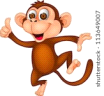  Dziś czas na podsumowanie wiadomości o jedzeniu  i powtórzeniu poznanego do tej pory słownictwa.  Na początek trochę ruchu, dzieci słuchają rymowanki „Cheeky’s Jungle Gym” i wykonują wszystkie polecenia w niej zawarte. Jednocześnie przypominają sobie słowa dotyczące jedzenia. Nagrando pobrania pod linkiem (Cd 2. 05)https://drive.google.com/drive/u/0/folders/1sDjYXboTsH_ea3W5H6YbxSSJIh0jo5opA teraz czas na  powtórzenie  piosenki o trzech czerwonych jabłuszkach, pt „ Three red apples|”. https://www.youtube.com/watch?v=PEw0-czE45Y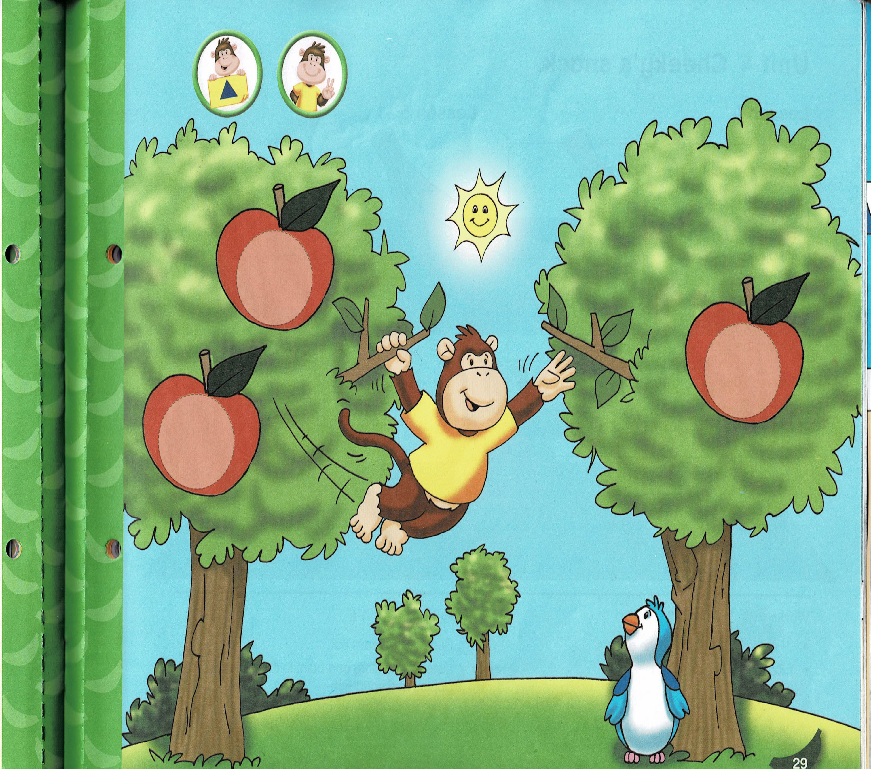 Three red applesThree red apples (pokaż trzy palce i pomachaj nimi)On the tree.Three red apples (jw.)For Bird and me. (naśladuj wgryzanie się w jabłko)Two red apples (pokaż dwa palce i pomachaj nimi)On the tree.Two red apples (jw.)For Bird and me. (naśladuj wgryzanie się w jabłko)One red apple (pokaż jeden palec i pomachaj nim)On the tree.One red apple (jw.)For Bird and me. (naśladuj wgryzanie się w jabłko)A teraz czas na zabawę z rodzicem. Proszę w kuchni czy w pokoju, w różnych miejscach  położyć produkty o których była do tej pory mowa (banan, kanapka, jabłko, pizza). Potem rodzic mówi do dziecka „Show me a banana”. Dziecko rozgląda się po pomieszczeniu i prowadzi rodzica do odpowiedniej rzeczy. Proponuje też materiał do druku dotyczący jedzenia. Na koniec dzieci żegnają się z Cheekym piosenką :https://www.youtube.com/watch?v=vyxrwjQrkPg  Miłej zabawy !            Katarzyna NiwińskaCheeky’s jungle gymStand up.(dziecko wstaje)Turn around.(obraca się)Clap your hands.(klaszcze)Eat a banana.(udaje że je banana)Eat a sandwich. (je kanapkę)Eat an apple. (je jabłko)Clap your hands. (klaszcze)Sit down. (siada)Sleep (udaje że śpi)Stand up wstańTurn around obróć sięClap klaskajEat jedzSit down usiądźSleep śpij 